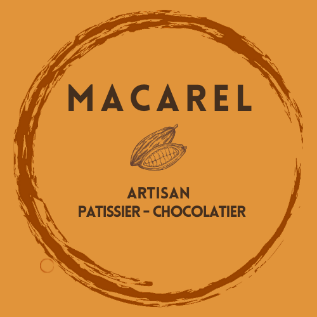 NOM : PRENOM :TEL MOBILE :MOYEN DE REGLEMENT :   DATE DE LIVRAISON  Mercredi 20 Mars de 16h à 19H00.    Mercredi 27 MARS de 16h à 19H00.POINT DE RETRAIT Gare de Tours centre (dans le hall)  Vendredi 15 Mars de 15h à 18H30.   Vendredi 22 Mars de 15h à 18H30. Vendredi 29 Mars de 15h à 18H30. PRODUITTYPE DE CHOCOLATNoir ou LaitQTEPRIXUNITAIREPRIX TOTALLILI LA LICORNE   (Blanc ou lait)11,70€GASPARD LE RENARD   (Noir ou Lait)11,70€LEON LE POISSON   (Noir ou Lait)12,60€JULIETTE LA RAINETTE   (Noir ou Lait)12,60€ŒUF PRALINE NOISETTE   (Lait)15,30€PEDRO LE DINO   (Lait)8,50€SACHET DE SARDINES6,30€SARDINES PRALINE8,50€SAUCISSON CHOCOLAT9€CRUNCHIES CARACHOC5,80€COOKIES CHOC NOIS5,80€CROQ DES SABLES6,30€TOTALTOTALTOTAL